Krummendorf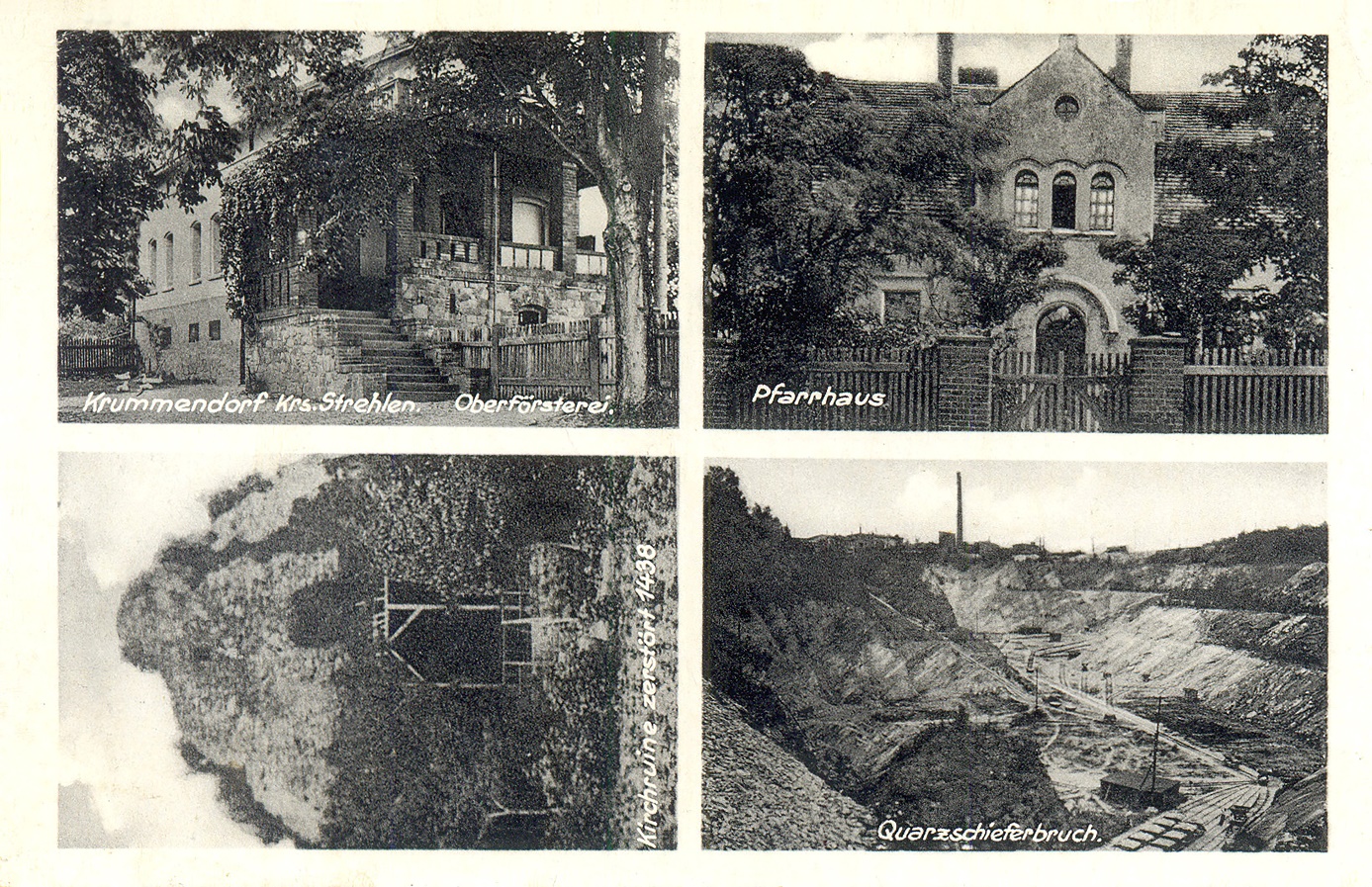 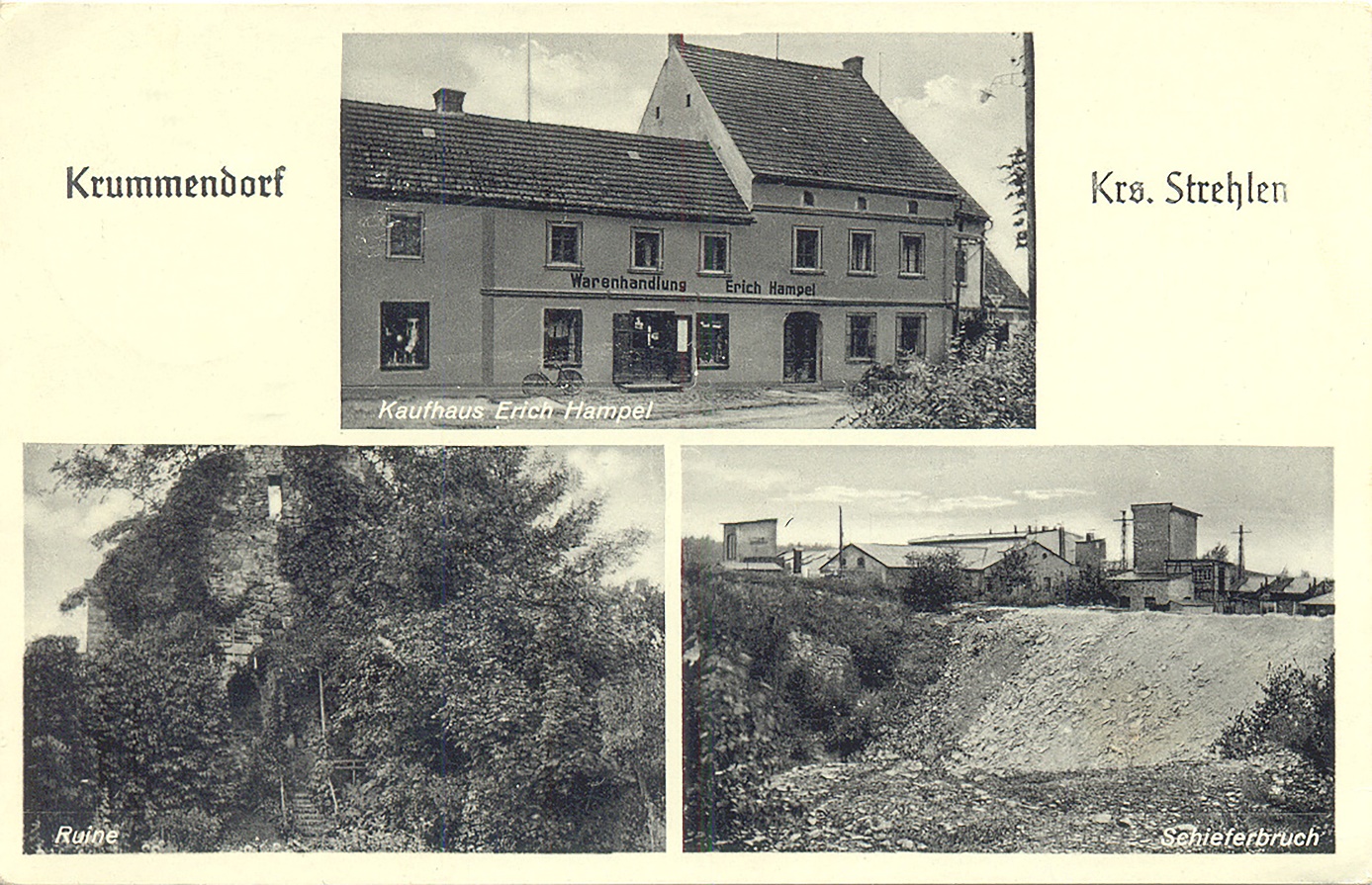 Gemälde der Ev. Kirche 
Weg von Krummendorf nach Deutsch Tschammendorf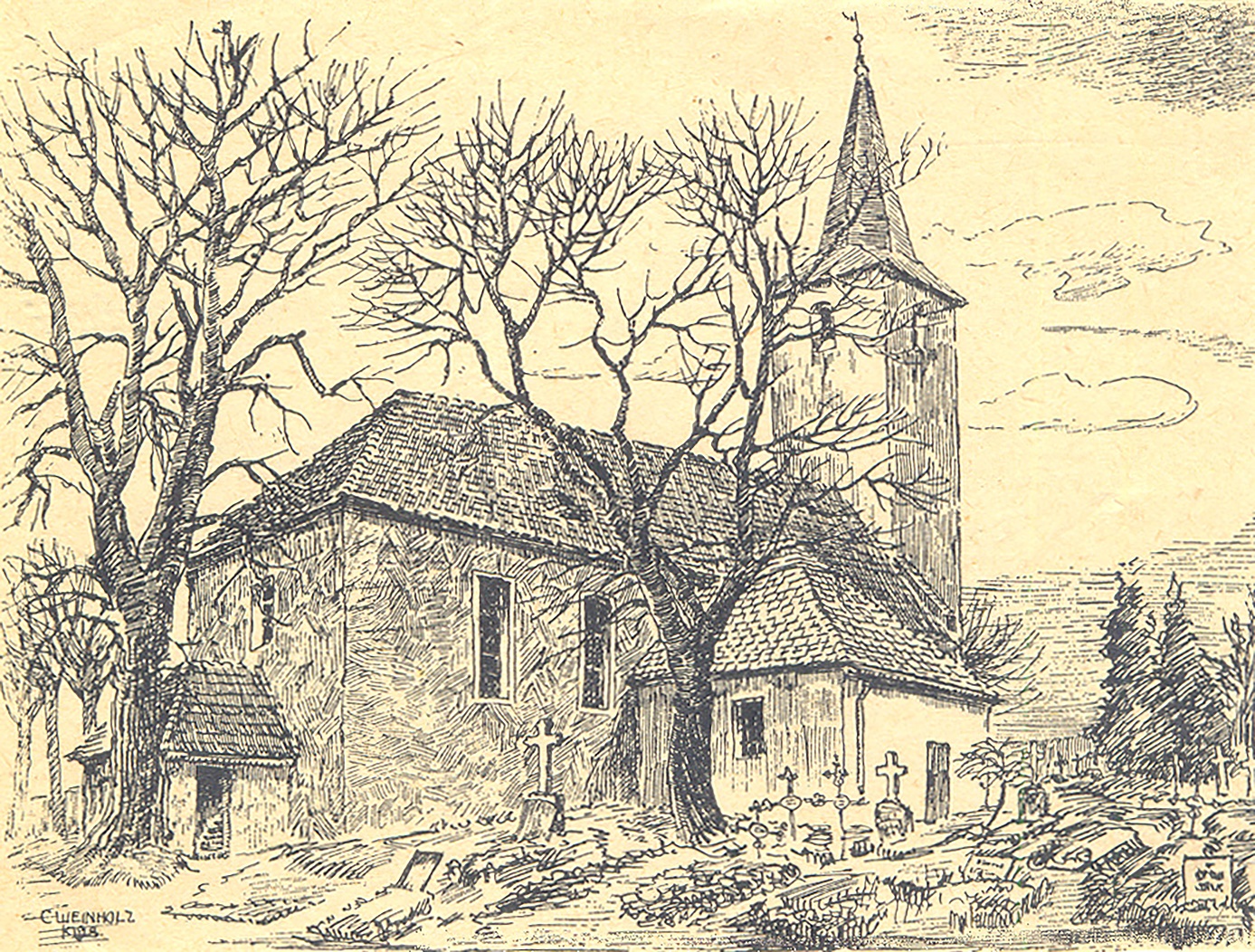 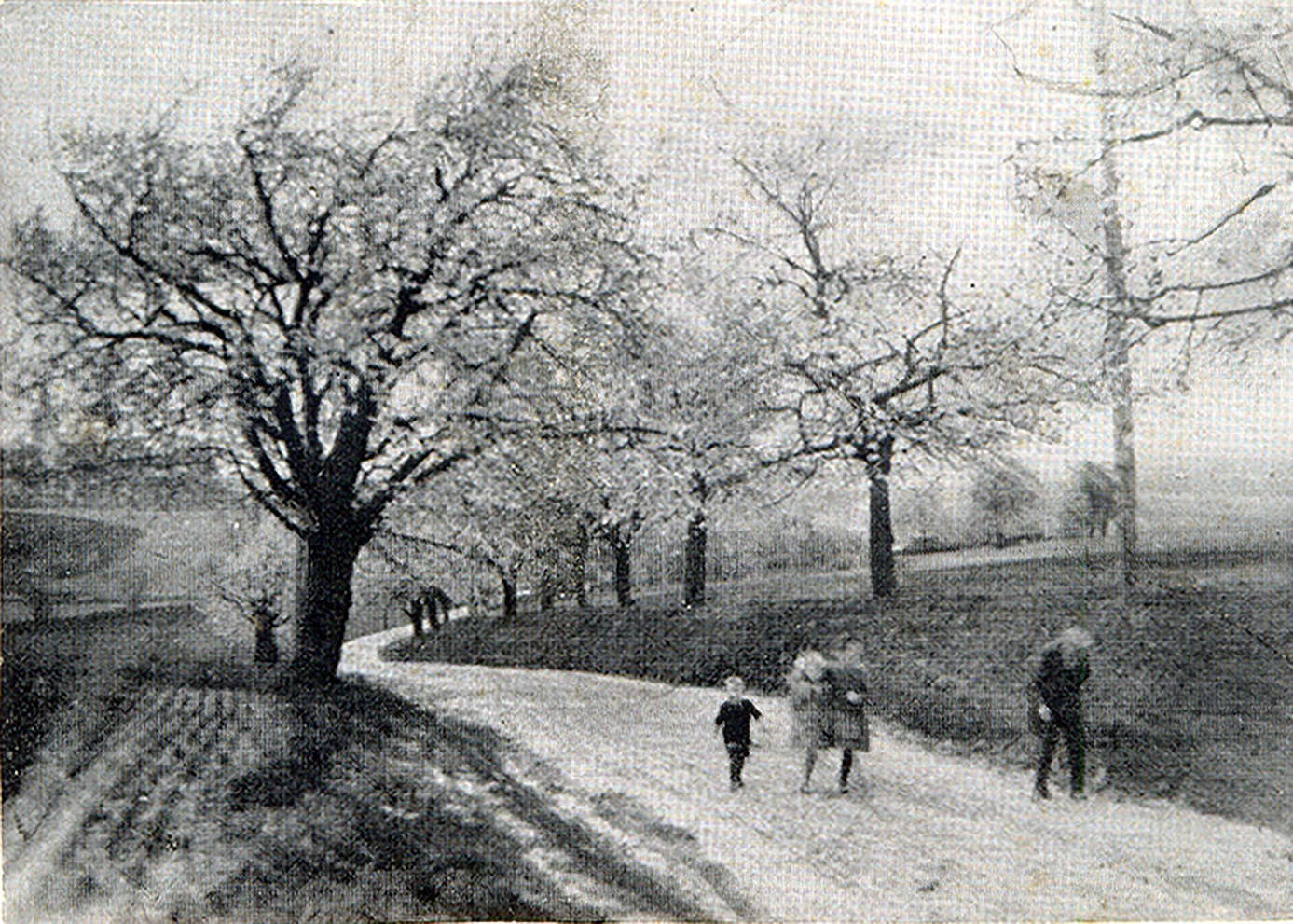 